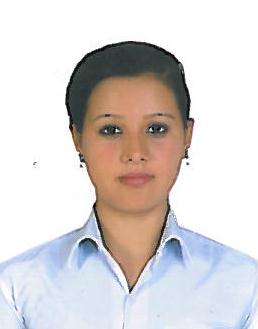 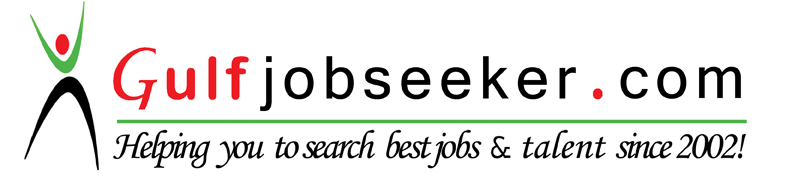 Contact HR Consultant for CV No: 2042286 E-mail: response@gulfjobseekers.comWebsite: http://www.gulfjobseeker.com/employer/cvdatabasepaid.php PROFESSIONAL PROFILESeeking a challenging position with a progressive organization that will effectively utilize my knowledge and expertise, where I can grow with the organization and prove to be an asset for its effective functioning, be a team player for the achievement of organizational goals and its success.QUALIFICATIONSMotivated and hardworking Flexibility in working conditionsIndividual, skilled in problem solvingResponsible, efficient with an excellent work ethics.Excellent interpersonal and communication skills.Proven ability to work under pressured environment with less supervision.EDUCATIONAL ATTAINMENTCOLLEGE/UNIVERSITY	: SHANKAR DEV TRIVHUBHAN UNIVERSITY COURSE/DEGREE		: BACHELOR’S  IN BUSINESS  MANAGEMENTYEAR			: SEPT 2015COMPUTER SKILLSMS Office (Word, Excel, Power Point)Email & Internet ExplorerWORKING EXPERIENCE EXPERIENCECOMPANY		:, DUBAIPOSITION		: SUPERVSIOR YEAR			: FEB 2015 – UP TO FEB 2017DUTIES AND RESPONSIBILITIES  Delegating tasks to motivate the staff.Monitoring the team’s performance making sure high level of customer service is provided.Assisting the team by performing the tasks with them, by being the role model.Conduct training for the development of the staff.Monitoring the target by being in the floor and motivating them by giving feedback.Making the daily, weekly and monthly report.Solving complain in appropriate way.Training the staff for the development of the customer service.COMPANY: Tribhuvan International Airport (TIA), NEPALPOSITION: CUSTOMER SERVICEYEAR: 2013 – 2015DUTIES AND RESPONSIBILITIESDemonstrate comprehensive full customer service skillsAssisting in Passenger Check-inFacilitate boarding and deplaningSolving customer problemsDiplomatically handle customer complaints regarding Customer service and take corrective action.Overall ensuring pleasant passing through of all passengers.Provide the maximum knowledge and skill to the trainee about customer service according to standard.COMPANY: HAMRO COLLECTION, NEPAL POSITION:  SALES ASSOCIATEYEAR:  2011-2013DUTIES AND RESPONSIBILITIES       Greet and attend the customer service solving the addressed issues from the customer feedback.       To maintain good relation with our customers.       Assist the customer needs.       Perform the duty of merchandiser during the operation.       To meet customer one hour premises discuss their requirements.       Coordinate with Store manager, Sales manager.       Carryout instructions from the sales manager supervisor and representative.       Seek to optimize store retail standards to maximize turnover.       Process deliveries in an efficient manner in line with company procedures.       Apply all company procedures, including the correct use of security measures.TRAINING/EXPERIENCE	PERSON INCHARGE  CERTIFICATE (PIC), DUBAIGLOBAL DISTRIBUTION SYSTEM CERTIFICATION ( G.D.S), NEPALHYATT REGENCY HOTEL, KUANTAN, PAHANG, MALAYSIA/SINGAPOREWorked at Retail shop as a Sales Associate in the Hotel.Successfully meet the customers ‘expectations with the highest level of serviceWork in a team and be a strong team leader/role playerLearning  POSHandling guests in VIP lounge.RADIO JOCKEY, KATHMANDU, NEPALHosting  live radio cultural, political programsConversation with Special GuestsTalking with public regarding their views on current affairsEntertaining of audience through Music, one on one conversations Informing audience about different event around the city and country.PERSONAL INFORMATIONNATIONALITY: Nepalese, DOB: 12th JANUARY, 1994RELIGION: HINDUISMMARITAL STATUS: SINGLEVISA STATUS: EMPLOYMENT VISA